GermanYear 8End of Year Exam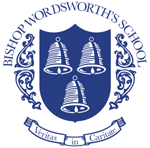 Revision TipsEffective RevisionTo be effective, revision must be:Active - always work with a pen and paper, note down key vocabulary and test yourself. Don’t just sit down and read the textbook for a set period. Focus on tasks, not time. If you just read notes you’ll only retain about 10% of the information. Organised - always ask yourself at the start of a study session "What do I want to have completed in this session?" Have a plan for what you want to cover by the end of the week. Try and organise your German revision into the following topic areas: Getting started Where? Find a fixed place to study (a particular desk/room at home, a spot in the library, etc.) that becomes firmly associated in your mind with productive work. All the equipment and materials you need should be within reach, and the room should be well lit and ventilated, but not too comfortable! Turn your room into a positive learning environment. Keep books and notes on the desk to a minimum and decorate your walls with colourful notes and key vocab. Music is fine as long as it helps you to study and blocks out distracting noises. The very best sound to study to is thought to be that of Baroque composers or Mozart. When? It’s impossible to ‘cram’ for a languages exam! ‘Little and often’ is the best policy when it comes to German revision. You will work out a system that suits you, but many people find that three 30-40 minute sessions of German revision per day is more effective than doing 2-3 hours at a time. For example, you could start off by learning some vocabulary in the morning, do some listening before lunch and a few reading exercises in the afternoon. However, the most important thing is that you’re concentrating and working hard! What and how? Remember that it's all about being active and focused on tasks, not time! Know at the start of a session what you want to have completed by the end of the period. Make the tasks specific and realistic, not vague and large.Topic Areas & Grammar StructuresStimmt 2 (Unit 1, 2 & 3)Vocabulary Choose from the vocabulary lists on the ODrive.It’s best to spend 10-20 minutes in the morning revising them, then ask a friend or family member to test you on them at lunchtime or the end of the day. Make a list of all the words you find most difficult to remember and return to these every couple of days. Write the words out and colour-code them (masculine nouns, feminine nouns, neutral nouns, plural nouns, verbs, adjectives, other words). Write them on Post-It notes (German on one side, English on the other) and stick them around the house. Remember to revise how the words sound, not just how it looks. Use www.dict.cc or www.leo.org to check the pronunciation. Just type in the word and click on the speaker icon. If you’re a visual learner, try making a mind-map for each topic area or sub-topic. Do this without your vocabulary list/dictionary first, and then allow yourself 2 minutes to look at your vocabulary list before adding to it. Useful Vocabulary WebsitesLanguages Online http://www.languagesonline.org.uk/Online Dictionaries  look up individual words for pronunciation guidance and meaning.Leo www.leo.orgDict www.dict.ccReadingLook at the question first. What’s the topic? Which words can you expect to come up? How could the examiner try and catch you out? Read the passage carefully. Identify key words, then look for those tricky little words that can change the meaning of a sentence. If you’re reading a series of statements by several people, and the question asks you to write the name of one of the people, try writing a brief summary of what each person has said in English. Check your work thoroughly and write down any vocabulary you didn’t recognise. Useful Reading WebsitesGut! http://gut.languageskills.co.uk/index.html http://gut.languageskills.co.uk/index.html - This site is available for free apart from weekdays from 10am – 4pm. Listening and Reading exercises divided into topic areas.Languages Online http://www.languagesonline.org.uk/A variety of exercises. Grammar and topic units are good for a challenge!WritingWriting Task This will be a 90-100 word writing task on the topic of holidays and will include the past, present and future tenses.In order to revise for this part of the test, you will need to:You could also practise writing about your holidays in the present, past and future tenses.Revision LogYou may find this revision log a useful way of keeping track of your revision. Unit & Learning objectivesKey LanguageGrammar and other language featuresKapitel 1 - Ich Liebe Ferien!1 Innsbruck – früher und heute(pp. 8–9)Comparing places ‘then’ and‘now’Describing in the past using war, hatte and es gabWie ist Innsbruck heute?Wie war Innsbruck früher?Innsbruck ist/war …historischtouristischaltmodernkleingroßlautruhigschönindustriellInnsbruck hat/hatte …Es gibt/gab …einen Marktplatzeinen Strandeine Arenaeine Skatehalleein Einkaufszentrumein Olympiastadionkein/keine/keinen …The imperfect tense – 3rd personsingular of sein (war), haben (hatte)and es gibt (es gab)Agreeing and disagreeing2 Was hast du in den Ferien gemacht?(pp. 10–11)Talking about what you did onholidayUsing the perfect tense with habenWo hast du gewohnt?Ich habe … gewohnt.auf einem Campingplatzbei Freundenin einem Ferienhausin einem Hotelin einem Wohnwagenin einer JugendherbergeWas hast du gemacht?Ich habe/Wir haben …Musik gehörtSouvenirs gekauftVolleyball gespielteinen Bootausflug gemachtdie Kirche gesehenFisch gegessenThe perfect tense with haben –regular verbs, full paradigmThe perfect tense with haben – irregular verbsPronunciation of key sounds (j and w)3 Wie bist du gefahren?(pp. 12–13)Talking about how you travelledUsing the perfect tense with seinWie bist du gefahren?Ich bin …mit dem Auto/Reisebus/Schiff  gefahren.mit meiner Familie/mit Freunden   gefahren.Rad/Snowboard gefahren.geflogen.zu Fuß gegangen.an den See/Strand gegangen.nach …  gefahren/gegangen/geflogen.Ich bin nicht weggefahren.Ich bin zu Hause/in einem Hotel  geblieben.Ich bin im Meer/See  geschwommen.The perfect tense with sein – verbsof movement, full paradigmWord order after time expressions with perfect tense4 Wie ist das Wetter?(pp. 14–15)Talking about the weatherCombining the present and past tensesWie ist das Wetter (in …)?Es ist…/In … ist es …Es war…heißkaltnebligsonnigwindigwolkigEs regnet.Es schneit.Es donnert und blitzt.Es hat   geregnet/geschneit/gedonnert   und geblitzt.Ich gehe …  windsurfen/kitesurfen/schimmenIch mache Snowtubing.Ich fahre …  Wakeboard/Snowboard/Ski/
  BananeWord order after expressions ofplace (verb second)Weather expressions in the past (es war/es hat …)Combining present and past tenses5 Speaking Skills: Ein Interview(pp. 16–17)Talking about holidaysAsking and answering questionsWohin?Wie?Mit wem?Wo?Was?Wie lange?Wie war …?Focus on question wordsUsing the question to help formulate the responseUsing fillers to buy time and improve spontaneityUsing follow-up questions to keep conversation goingPreparing interviews/
presentations in advanceKapitel 2 – Bist du ein Mediafan?1 Kinoklub(pp. 30-31)Talking about film preferencesAsking questions in the perfect tenseIch sehe (nicht) gern …DramenFantasyfilmeHorrorfilmeKomödienLiebeskomödienScience-Fiction-FilmeZeichentrickfilme…, weil sie … sind.blödgruseliginteressantkindischlangweiliglustigunterhaltsamromantischschrecklichspannendWord order in questions in theperfect tense2 Guck Mal?(pp. 32-33)Talking about programmes you watchUsing the modal verb wollenWas siehst du (nicht) gern?Ich sehe (sehr/nicht) gern …Ich hasse …DokumentationenGameshowsMusikvideosdie NachrichtenRealityshowsSeifenopernSitcoms und SerienSportsendungenThe present tense – irregular verbs sehen, wollenModal verbs + infinitive – wordorder3 Leseecke(pp. 34-35)Talking about your reading preferencesUsing prepositions with the dative caseWas liest du (nicht) gern?Ich lese (nicht) gern …Ich lese lieber …Ich lese am liebsten …BiografienBlogsComicsFantasybücherRomaneSachbücherWebsitesZeitschriftenZeitungenauf dem Hofauf dem Kloauf dem Sofaim Bettim Busim Gartenim Parkim Schlafzimmerim Zugin der Badewannein der SchulePresent tense – irregular verb lesengern, lieber, am liebstenWord order after am liebsten (verb second)Prepositions of position in, auf 
in + dem = im4 Bist du süchtig?(pp 36-37)Discussing screen timeUsing modal verbs sollen, dürfen, könnenWie oft sitzt du vor dem Bildschirm?eine Stunde/zwei bis drei Stunden pro Tagnicht mehr als … Stunden pro Tagmehr als … Stunden pro Wocheab und zuoft nach den Hausaufgabennur am Wochenendeimmer von … bis … UhrMan sollte nicht/öfter …Das geht mir auf die Nerven.Das ist (un)gesund/passiv.Das macht (un)fit/Spaß.Das stimmt (nicht).Ich bin (nicht) süchtig.Du hast Recht.Meiner Meinung nach …Unsinn!Modal verb sollen – sollte etc.Modal verbs + infinitive –  word orderKapitel 3 - Bleib gesund!1 Zum Frühstück(pp. 54-55)Talking about typical breakfastsUsing the verb essendas FrühstückBrötchenEierFrühstücksflockenheiße SchokoladeKaffeeKäseMarmeladeMilchObstOrangensaftSchinkenTeePresent tense – irregular verb essenPerfect tense – irregular verbs essen, trinken2 Was nimmst du?(pp. 56-57)Discussing traditional German foodUsing the verb nehmendie SpeisekarteBratwurstFischFlammkuchenGemüsesuppeHähnchenKäsespätzleSchnitzelSteakmit …BrötchenEiernErbsenKarottenKartoffelnPommes fritesReisRöstiSalatSauerkrautDative plural of nouns after mitIrregular verb nehmen – present and perfect tensesAccusative (den, einen) after nehmen3 Kannst du kochen?(pp. 58-59)Understanding and using recipesThe du form of the imperativeErhitzeMischNimmRühreSchneideServiereStellStreicheein Literfünfzig Milliliterein Kilohundert Grammdas Stück175 Grad CelsiusImperative (du)Prepositions of movement (in, auf)4 Im Training(pp. 60-61)Talking about healthy lifestylesUsing the verb müssenMan muss …acht Stunden schlafenwenig Fett und Zucker essenviel Obst und Gemüse essenmehr Wasser trinkenfrüh ins Bett gehendrei Stunden trainierenzweimal pro Woche joggenThe present tense – irregular verb müssenModal verbs + infinitive – word orderReviseBookChapterVocabularyStimmt 15Future TenseStimmt 15VocabularyStimmt 21Perfect TenseStimmt 21Imperfect TenseStimmt 21Present TenseYour exercise book/BWS websiteDateTask/Topic